K А Р А Р                                                                                     Р Е Ш Е Н И ЕОб участии в программе Программе поддержке местных инициатив – ППМИ      В соответствии с Федеральными законами от 06.10.2003 г. № 131-ФЗ «Об общих принципах организации местного самоуправления в  Российской Федерации», Уставом сельского поселения Новокарамалинский сельсовет муниципального района Миякинский район Республики Башкортостан, заслушав информацию о  реализации в Республике Башкортостан проектов развития общественной инфраструктуры, основанных на местных инициативах (Программе поддержке местных инициатив – ППМИ) и о возможном участии в нем муниципального образования, Совет сельского поселения Новокарамалинский сельсовет муниципального района Миякинский район Республики Башкортостан  р е ш и л:  Информацию о  реализации в Республике Башкортостан проектов развития общественной инфраструктуры, основанных на местных инициативах (Программе поддержке местных инициатив – ППМИ) принять к сведению.Посчитать целесообразным участие в ней сельского поселения.       3. Обнародовать настоящее решение путем размещения на информационном стенде в здании администрации сельского поселения Новокарамалинский сельсовет по адресу: Республика Башкортостан, Миякинский район, с. Новые Карамалы, ул. Центральная, д.56 «А» и разместить на официальном сайте в сети интернет по адресу: http:// spnovokaramali.ru /     4. Контроль за исполнением данного решения оставляю за собой.Глава сельского поселения                                    И.В. Павловс. Новые Карамалы08.02. 2018 года№ 120Башkортостан РеспубликаhыМиәкә районы муниципаль районының  Яны Карамалы  ауыл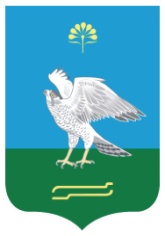 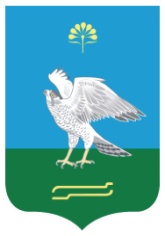  советы ауыл биләмәhе                                                                                                                                                                                                                                                                                                                                                                                                                                                                                                                                                                                                                                                                                                                                                                                                                                                                                                                                                                советыСовет сельского поселения Новокарамалинский сельсовет муниципального района Миякинский районРеспублики Башкортостан